Огневые работы. Разрешение на проведение огневых работ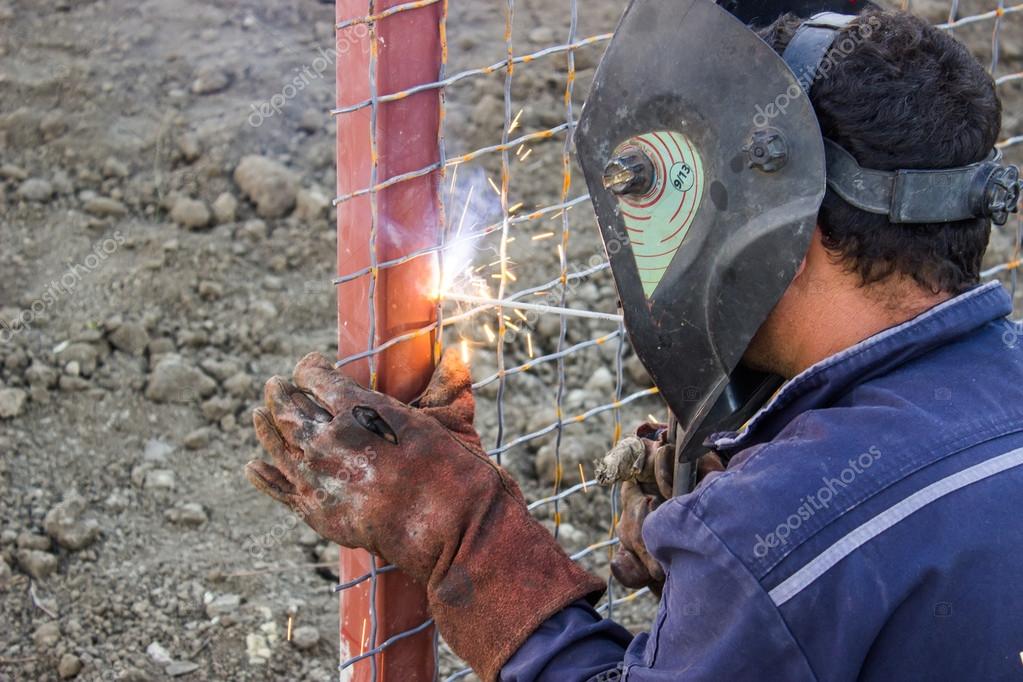 Заполнение данной главы рекомендуется для работников, занимающихся следующими видами деятельности:• Сварка, быстрая резка, другие работы по искроподготовке, координаторы• Сварочные работы, скоростная резка, другие искровые работы, бригадирыГлава содержит основные требования, такие как правовые основы, обязательство по обучению технике безопасности, некоторые основные понятия, опасности, относящиеся к названию главы, защита от опасностей. В деталях:Общие требования:• Как и во всех странах, требования, регулирующие безопасность труда, и основные правила, которые необходимо соблюдать, чтобы работать без несчастных случаев, регулируются законом в Венгрии.• Законодательство также содержит требование к работодателям подготовить сотрудников к получению этих знаний.• Среди основных понятий следует выделить понятия несчастного случая, несчастного случая на производстве и профессионального заболевания.• Работа связана с опасностями• Эти опасности могут иметь нежелательные последствия для рабочих.• Рабочие должны быть защищены от этих вредных воздействийОсобые требования:• Разрешить легковоспламеняющиеся работы в письменной форме• В разрешении должны быть указаны условия труда• Если уже есть система пожарной сигнализации, выключите ее в рабочей зоне.• Обязанность профессионального экзамена• Тип огнетушителя, количество штук• Соблюдение правил обращения с газовыми баллонами• Что делать в случае пожараЗащита от вредного воздействия опасностей:• Инспекция на месте перед выдачей разрешения• Удаление или покрытие горючим материалом• Защита от опасностей работы на высоте• Способ защиты зависит от характера деятельности Сварка (электрическая, дуговая, пламенная, в защитном газе и т.д.)Газовая резка, шлифовка, быстрая резка, пайка• Измерение концентрации газа, если это оправдано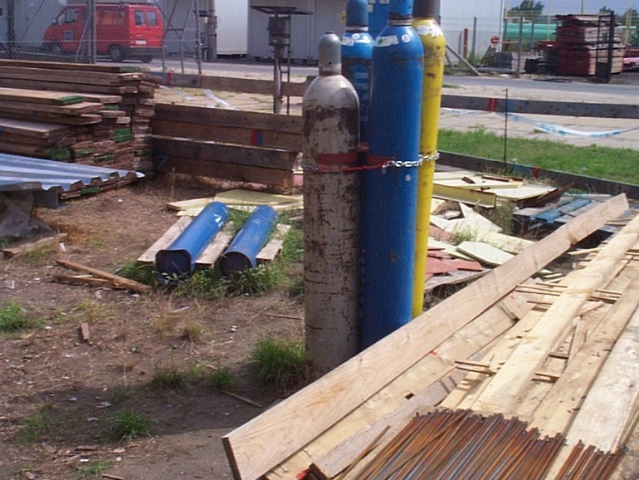 